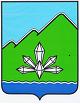 АДМИНИСТРАЦИЯ ДАЛЬНЕГОРСКОГО ГОРОДСКОГО ОКРУГА           ПРИМОРСКОГО КРАЯ ПОСТАНОВЛЕНИЕ __________________                        г. Дальнегорск                              №   ________Об утверждении Правил определения требованийк закупаемым администрацией Дальнегорскогогородского округа и подведомственными ей муниципальными 
казенными, бюджетными учреждениями и 
унитарными предприятиями отдельным видам товаров, 
работ, услуг (в том числе предельных цен товаров, работ, услуг)В соответствии со статьёй 19 Федерального закона от 05.04.2013  № 44-ФЗ «О контрактной системе в сфере закупок товаров, работ, услуг для обеспечения государственных и муниципальных нужд», постановлением Правительства Российской Федерации от 02.09.2015 № 926 «Об утверждении Общих правил определения требований к закупаемым заказчиками отдельным видам товаров, работ, услуг (в том числе предельных цен товаров, работ, услуг)», Уставом Дальнегорского городского округа, администрация Дальнегорского городского округаПОСТАНОВЛЯЕТ:Утвердить прилагаемые Правила определения требований к закупаемым администрацией Дальнегорского городского округа и подведомственными ей муниципальными казенными, бюджетными учреждениями и унитарными предприятиями отдельным видам товаров, работ, услуг (в том числе предельных цен товаров, работ, услуг) (далее - Правила).Признать утратившими силу следующие постановления администрации Дальнегорского городского округа:- от 30.10.2015 № 630-па «Об утверждении Правил определения требований к отдельным видам товаров, работ, услуг (в том числе предельные цены товаров, работ, услуг), закупаемым для обеспечения муниципальных нужд»;- от 29.12.2015 № 757-па «Об утверждении требований к отдельным видам товаров, работ, услуг (в том числе предельные цены товаров, работ, услуг), закупаемым администрацией Дальнегорского городского округа и подведомственными ей казенными учреждениями»;- от 17.10.2017 № 602-па «О внесении изменений в постановление администрации Дальнегорского городского округа от 30.10.2015 № 630-па «Об утверждении Правил определения требований к отдельным видам товаров, работ, услуг (в том числе предельные цены товаров, работ, услуг), закупаемым для обеспечения муниципальных нужд»;- от 23.07.2018 № 501-па «О внесении изменений в постановление администрации Дальнегорского городского округа от 22.12.2015 № 757-па «Об утверждении требований к отдельным видам товаров, работ, услуг (в том числе предельные цены товаров, работ, услуг), закупаемым администрацией Дальнегорского городского округа и подведомственными ей казенными учреждениями»- от 25.05.2021 № 492-па «О внесении изменений в постановление администрации Дальнегорского городского округа от 22.12.2015 № 757-па «Об утверждении требований к отдельным видам товаров, работ, услуг (в том числе предельные цены товаров, работ, услуг), закупаемым администрацией Дальнегорского городского округа и подведомственными ей казенными учреждениями»;- от 16.08.2022 № 1135-па «О внесении изменений в постановление администрации Дальнегорского городского округа от 22.12.2015 № 757-па «Об утверждении требований к отдельным видам товаров, работ, услуг (в том числе предельные цены товаров, работ, услуг), закупаемым администрацией Дальнегорского городского округа и подведомственными ей казенными учреждениями».Установить, что в случае принятия в соответствии с Правилами Главой Дальнегорского городского округа решений об изменении предельных цен на услуги связи, предельных цен приобретения планшетных компьютеров и расходов на услуги связи, предельных цен приобретения ноутбуков и расходов на услуги связи, предельных цен приобретения транспортных средств допускается увеличение предусмотренных приложением № 2 к Правилам указанных предельных цен путем их умножения на следующие величины, составляющие по состоянию на 1 января 2022 года:1,49 - в отношении цены на услуги связи;1,084 - в отношении цены приобретения планшетных компьютеров и расходов на услуги связи, цены приобретения ноутбуков и расходов на услуги связи;1,855 - в отношении цены приобретения транспортных средств.4.	Начальнику отдела централизованных закупок муниципального казенного учреждения «Обслуживающее учреждение» в течение 5 рабочих дней со дня официального опубликования настоящего постановления разместить Правила, утвержденные настоящим постановлением, в единой информационной системе в сфере закупок.5.	Разместить настоящее постановление на официальном сайте Дальнегорского городского округа.6.	Контроль за исполнением настоящего постановления возложить на первого заместителя главы администрации Дальнегорского городского округа. Глава Дальнегорскогогородского округа				   				А.М.Теребилов